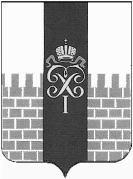 МЕСТНАЯ АДМИНИСТРАЦИЯ МУНИЦИПАЛЬНОГО ОБРАЗОВАНИЯ ГОРОД ПЕТЕРГОФ_____________________________________________________________________________ПОСТАНОВЛЕНИЕ   27.02.2023	                                                                                                     №  20  О внесении изменений в постановление местной администрации муниципального образования город Петергоф от 03.11.2022 №141  «Об утверждении муниципальнойпрограммы «Формирование комфортной городской среды» (с изм. от 30.12.2022 №187)В соответствии с Бюджетным кодексом Российской Федерации, Положением о бюджетном процессе в МО город Петергоф и Постановлением местной администрации муниципального образования город Петергоф №150 от 26.09.2013 года «Об утверждении Положения о Порядке разработки, реализации и оценки эффективности муниципальных программ и о Порядке разработки и реализации ведомственных целевых программ и планов по непрограммным расходам местного бюджета МО              г. Петергоф» местная администрация город Петергоф   П О С Т А Н О В Л Я Е Т:Внести изменении в постановление местной администрации муниципального образования город Петергоф (далее Постановление) от 03.11.2022 №141 «Об утверждении муниципальной программы «Формирование комфортной городской среды» (с изм. от 30.12.2022 №187) следующего содержания: Приложение №1 к постановлению изложить в следующей редакции согласно приложению №1к настоящему постановлению.Приложение №2 к постановлению изложить в следующей редакции согласно приложению№2 к настоящему постановлению.Приложения №1 к муниципальной программе оставить без изменений.2.         Дополнить постановление Приложением №3,4,5.Постановление вступает в силу с даты подписания.Контроль за исполнением настоящего постановления оставляю за собой.Глава местной администрациимуниципального образования город Петергоф                                                 Т.С.Егорова Приложение №1 к Постановлению МА МО город Петергоф от 27.02.2023 № 20ПАСПОРТ МУНИЦИПАЛЬНОЙ ПРОГРАММЫ Приложение №2 к Постановлению МА МО город Петергоф от 27.02.2023 №  20  МУНИЦИПАЛЬНАЯ ПРОГРАММА       «Формирование комфортной городской среды»Характеристика текущего состояния:Территория, расположенная по адресу: г. Петергоф ул. Жарновецкого д.4, д.6 и Эрлеровский б-р д.20.Площадь территории- 1772,0 кв. м. Территория является внутриквартальной территорией. На территории находятся, газоны, пешеходные дорожки, внутридворовые проезды. Территория находится в неудовлетворительном состоянии. Требуется ремонт газонов, посадка деревьев и кустарника, ремонт проездов. Необходимо установить скамейки, урны.               Выполнение работ по благоустройству элементов благоустройства, расположенных на территории ЗНОП МЗ по адресу: г.  Петергоф, ул. Озерковая д.51 к.1, к.2, к.3. Площадь территории -10668 кв. м. На территории находятся, газоны, пешеходные дорожки, внутридворовые проезды, детская площадка Территория находится в неудовлетворительном состоянии. Требуется ремонт газонов, посадка деревьев и кустарника, ремонт проездов. Необходимо установить скамейки, урны, ограждения.	Территория, расположенная по адресу: г. Петергоф ул. ул. Ботаническая д.14 корп.2.Площадь территории- 2375,0 кв. м. Территория является внутриквартальной территорией. На территории находятся, газоны, пешеходные дорожки, внутридворовые проезды. Территория находится в неудовлетворительном состоянии. Требуется ремонт газонов, ремонт и обустройство пешеходных дорожек, проездов. Необходимо обустроить спортивную площадку с тренажёрами, установить скамейки, урны.                 Территория, расположенная по адресу:г.Петергоф,ул.Разводная,д.27.Площадь территории – 800 кв.м. Территория является внутриквартальной территорией. Находится в неудовлетворительном состоянии. Необходимо обустроить спортивную площадку для занятий скейтом.                   Территория, расположенная по адресу: г.Петергоф,ул.Чебышевская,д.4/1-4/2. Территория является внутриквартальной территорией. На территории находятся, газоны, пешеходные дорожки, внутридворовые проезды. Территория находится в неудовлетворительном состоянии. Требуется ремонт газонов, ремонт и обустройство пешеходных дорожек. Необходимо обустроить детскую площадку с заменой оборудования и  установкой скамеек, урн.Цель муниципальной программы:-улучшение качества жизни населения муниципального образования.Задачи муниципальной программы:-повышение уровня благоустройства и озеленения территории муниципального образования.Целевые показатели (индикаторы) :Перечень и краткое описание подпрограмм (при наличии):Подпрограммы муниципальной программы:Мероприятия в рамках программы «Петербургские дворы»Сроки реализации муниципальной программы:                                                            2023 -2025 годы.Перечень мероприятий муниципальной программы, прогнозные (ожидаемые) результаты реализации программы:Ресурсное обеспечение муниципальной программы:9.Анализ рисков реализации муниципальной программы:В процессе реализации муниципальной программы могут проявиться следующие риски реализации программы:-макроэкономические риски, которые возникают вследствие снижения темпов роста валового регионального продукта, а также высокой инфляции, что обуславливает увеличение объема необходимых финансовых средств для реализации мероприятий за счет увеличения стоимости работ и оборудования;-увеличение цен на товары и услуги в связи с инфляцией и как следствие невозможность закупки товаров и выполнения услуг в объемах, предусмотренными показателями мероприятий программ.В целях минимизации вышеуказанных рисков при реализации программы ответственный исполнитель программы:- обеспечивает своевременность мониторинга реализации программы;- вносит изменения в программу в части изменения (дополнения), исключения мероприятий программы и их показателей на текущий финансовый год или на оставшийся срок реализации программы;- вносит изменения в программу в части увеличения объемов бюджетных ассигнований на текущий финансовый год или на оставшийся срок реализации программы;- применяет индекс потребительских цен при корректировке программы при формировании бюджета муниципального образования на очередной финансовый год.К внутренним рискам относятся:- риск недостижения запланированных результатов.                                                                                   Приложение №2                                                                                   к муниципальной программеРасчет стоимости выполнения работ по благоустройству элементов благоустройства, расположенных на территории ЗНОП МЗ по адресу: г.  Петергоф, ул. Озерковая д.51 к.1, к.2, к.3.Начальник ОГХ                                                Ахметов. И.Н.                                                                                   Приложение №3                                                                                   к муниципальной программеРасчет стоимости выполнения работ по благоустройству элементов благоустройства, расположенных на территориях по адресам: г.  Петергоф, ул. Озерковая д.51 к.1, к.2, к.3.; ул. Ботаническая д.14 корп.2.                          Начальник ОГХ                                                Ахметов. И.Н.                                                                                   Приложение №4                                                                                   к муниципальной программеРазмещение элементов благоустройства  (спортивной площадки)  на территории по адресу: г. Петергоф, ул.Разводная,д.27.                      Главный специалист ОГХ                                     Л.Г.Ярышкина                                                                                                    Приложение №5                                                                                   к муниципальной программеРасчет стоимости выполнения работ по размещению элементов благоустройства на территории МО г. Петергоф по адресу: г. Петергоф, ул. Чебышевская, д.4/1-4/2                      Главный специалист ОГХ                                     Л.Г.Ярышкина                 Наименование программы«Формирование комфортной городской среды»Наименования вопроса (вопросов) местного значения, к которому (которым) относится программа-Осуществление работ в сфере озеленения на территории муниципального образования, включающее: создание (размещение), переустройство, восстановление и ремонт объектов зеленых насаждений, расположенных на территориях зеленых насаждений общего пользования местного значения.Организация благоустройства территории муниципального образования в соответствии с законодательством в сфере благоустройства , включающая: обеспечение проектирования благоустройства при размещении элементов благоустройства, включая:-обеспечение проектирования благоустройства при размещении элементов благоустройства,-содержание внутриквартальных территорий в части обеспечения ремонта покрытий, расположенных на внутриквартальных территориях и проведения санитарных рубок (в том числе удаление аварийных, больных деревьев и кустарников) на территориях , не относящихся к территориям зеленых насаждений в соответствии с законом Санкт-Петербурга;- размещение, содержание спортивных, детских площадок, включая ремонт расположенных на них элементов благоустройства, на  внутриквартальных территориях;-Размещение, содержание, включая ремонт, ограждений газонных, полусфер, надолбов, приствольных решеток, устройств для вертикального озеленения и цветочного оформления, навесов, беседок, уличной мебели, урн, элементов озеленения, информационных щитов и стендов;размещение планировочного устройства, за исключением велосипедных дорожек, размещений покрытий, предназначенных для кратковременного и длительного хранения индивидуального автотранспорта, на внутриквартальных территориях;-временное размещение, содержание, включая ремонт, элементов оформления Санкт-Петербурга к мероприятиям, в т.ч. культурно-массовым мероприятиям, городского, всероссийского и международного значения на внутриквартальных территорияхНаименование заказчика программыМестная администрация муниципального образования город ПетергофОтветственный исполнитель программыОтдел городского хозяйстваНаименование подпрограмм программы(при их наличии)Мероприятия в рамках программы «Петербургские дворы»Соисполнители программыотсутствуютУчастники программыотсутствуютЦели программы-улучшение качества жизни населения муниципального образованияЗадачи программы-повышение уровня благоустройства и озеленения территории муниципального образования;Целевые показатели (индикаторы)Доля площади благоустраиваемой территории к общей площади благоустройства территории, содержание которой обеспечивает ОМСУ города Петергофа не менее 1,5 %	Этапы и сроки реализации программы 2023-2025 годОбъемы и источники финансирования программы, в том числе в разрезе подпрограмм (при их наличии), в том числе по годам реализацииБюджет МО город Петергоф в сумме 88 499,8тыс. руб.2023 год- 56164,8 тыс. руб.,в т.ч. за счет бюджета СПб 52819,4 тыс.руб.2024год – 17215,0 тыс. руб2025 год -15120,0 тыс. руб Прогнозные (ожидаемые) результаты реализации программыРазработка ПСД-1 ед.Благоустройство территории -14552,0 кв.мНаименование показателя (индикатора)Ед.изм.Значение показателя (по состоянию на 1 января отчетного года(года реализации программы)Доля площади благоустраиваемой территории к общей площади внутриквартальной территории и ЗНОП МЗ, содержание которой обеспечивает МА МО город Петергоф.%Не менее 1,07%№п/пНаименование мероприятияОжидаемые конечные результаты, в том числе по годам реализацииОжидаемые конечные результаты, в том числе по годам реализацииОжидаемые конечные результаты, в том числе по годам реализацииОжидаемые конечные результаты, в том числе по годам реализации№п/пНаименование мероприятияЕд. измер.2023202420251Разработка проектно-сметной документации на благоустройство внутриквартальной территории   усл1002Выполнение работ по благоустройству элементов благоустройства, расположенных на территории ЗНОП МЗкв. м10668,011527,01722,03Оказание услуг по разработке технической документации услуга1114Благоустройство элементов благоустройства территории по адресу: г. Петергоф, г. Петергоф, ул. Ботаническая д.14 корп.2                    кв. м2375,0005Размещение спортивной площадки по адресу: г. Петергоф, ул.Разводная,д.27 услуга800,0006Благоустройство элементов благоустройства территории по адресу: г. Петергоф, ул.Чебышевская,д.4/1-4/2услуга709,000№ п/пНаименование мероприятия программы (подпрограммы, при наличии)Вид источника финансированияНеобходимый объем финансирования, (тыс. руб.), в том числе по годам реализации.Необходимый объем финансирования, (тыс. руб.), в том числе по годам реализации.Необходимый объем финансирования, (тыс. руб.), в том числе по годам реализации.№ п/пНаименование мероприятия программы (подпрограммы, при наличии)Вид источника финансирования    2023  202420251Разработка проектно-сметной документации на благоустройство внутриквартальной территории .Бюджет муниципального образования город Петергоф на 2023 год450,00    02Выполнение работ по благоустройству элементов благоустройства, расположенных на территории ЗНОП МЗ Бюджет Санкт-Петербурга14702,7 17215,0      15120,02Выполнение работ по благоустройству элементов благоустройства, расположенных на территории ЗНОП МЗ Бюджет муниципального образования город Петергоф 774,017215,0      15120,03Оказание услуг по разработке технической документации Бюджет муниципального образования город Петергоф 115,0004Благоустройство элементов благоустройства территории по адресу: г. Петергоф, г. Петергоф, ул. Ботаническая д.14 корп.2                    Бюджет Санкт-Петербурга10 410,8004Благоустройство элементов благоустройства территории по адресу: г. Петергоф, г. Петергоф, ул. Ботаническая д.14 корп.2                    Бюджет муниципального образования город Петергоф 548,0005Размещение элементов благоустройства                           (спортивной площадки)  на территории по адресу: г. Петергоф, ул.Разводная,д.27 Бюджет Санкт-Петербурга17845,6005Размещение элементов благоустройства                           (спортивной площадки)  на территории по адресу: г. Петергоф, ул.Разводная,д.27 Бюджет муниципального образования город Петергоф 939,3006Размещение элементов благоустройства  на территории по адресу: г. Петергоф, ул.Чебышевская,д.4/1-4/2Бюджет Санкт-Петербурга9860,3006Размещение элементов благоустройства  на территории по адресу: г. Петергоф, ул.Чебышевская,д.4/1-4/2Бюджет муниципального образования город Петергоф 519,100              ИТОГО              ИТОГО56164,817215,015120,0№п/п                 АдресЕдиница измеренияОбъём работРасчётная стоимость, руб.1Выполнения работ по благоустройству элементов благоустройства, расположенных на территории ЗНОП МЗ по адресу: г.  Петергоф, ул. Озерковая д.51 к.1, к.2, к.3.кв. м1027812 602 589,603Оказание услуг по разработке технической документации усл1115 000,0Итого:12 717 589,60№п/п                 АдресЕдиница измеренияОбъём работРасчётная стоимость, руб.1Выполнения работ по благоустройству элементов благоустройства, расположенных на территории внутриквартальной территории по адресу: г.  Петергоф, ул. Озерковая д.51 к.1, к.2, к.3.кв. м390,02 874 027,602Благоустройство элементов благоустройства территории по адресу: г. Петергоф, г. Петергоф, ул. Ботаническая д.14 корп.2                    кв. м237510 958 773,20Итого:13 832 800,80№Наименование работЕд.изм.кол-восумма1Размещение спортивной площадкиуслуга118784815,60Итого:18784815,60№Наименование работЕд.изм.кол-восумма1Размещение элементов благоустройства на внутриквартальной территорииуслуга19470409,602Размещение элементов благоустройства на территории ЗНОП м/зуслуга1908983,20Итого:10379392,80